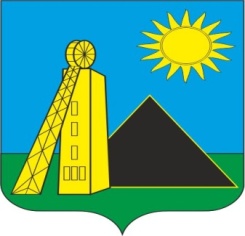                                                  Российская ФедерацияАдминистрация Углеродовского городского поселенияКрасносулинского районаРостовской области Постановление 30.12.2020 г.                                          №157               р. п. Углеродовский                          О создании  рабочей  группы осуществляющей  контроль  за проведением мероприятий  по выявлению  и  уничтожению 30карантинных  растений  и  другой сорной  растительности  на  территории Углеродовского  городского  поселения         В целях проведения профилактических мер появления карантинных сорных растений и контролю за проведением мероприятий по уничтожению карантинных сорных растений и другой сорной растительности,  Администрация Углеродовского городского поселения                                                  ПОСТАНОВЛЯЕТ:        1.Утвердить план мероприятий по профилактике появления карантинных сорных растений и контролю за проведением мероприятий по уничтожению карантинных сорных растений и другой сорной растительности. (Приложение № 1)        2. Создать рабочую группу по осуществлению контроля за проведением мероприятий по уничтожению карантинных сорных растений и другой сорной растительности в составе:       - С.Г. Ильяев – Глава Администрации Углеродовского городского поселения      - Л.А. Логинова – специалист I категории по вопросам земельных и имущественных отношений      - В.В. Ефименко – инспектор по вопросам ПБ, ГО и ЧС     - Г.В. Тимошенко –начальник сектора экономики и финансов      3. Постановление Главы Углеродовского городского поселения №57 от 12.04.2017г.  «О создании рабочей группы осуществляющей контроль за проведением мероприятий по выявлению и уничтожению карантинных  растений и другой сорной растительности на территории Углеродовского городского поселения» считать утратившим силу.    4. Контроль за исполнением настоящего постановления оставляю за собой.Глава Администрации Углеродовскогогородского поселения                                                    С.Г. ИльяевПриложение к постановлениюГлавы Администрации Углеродовского городского поселенияот  30.12.2020 г. № 157   План мероприятий по профилактике появления карантинных сорныхрастений и контролю за проведением мероприятий по уничтожениюкарантинных сорных растений и другой сорной растительностиМероприятияСрок исполненияОтветственный1.проведение работы  по разъяснению вредоносности и необходимости уничтожения карантинных сорных растений в электронных и печатных средствах массовой информации.март - октябрьАдминистрацияпоселения2.проведение субботников по уничтожению карантинных сорных растений и другой сорной растительности силами предприятий, индивидуальных предпринимателей и граждан на своей и прилегающей территориимай - октябрьАдминистрацияпоселения3.создание рабочей группы осуществляющей контроль за проведением мероприятий по уничтожению карантинных сорных растений и другой сорной растительности, организующей проведение мероприятий по уничтожению карантинных сорных растений и другой сорной растительностиапрель - майАдминистрацияпоселения4. подведение итогов, проводимых мероприятий рабочими группами и административными комиссиями1 раз в месяц май - октябрьАдминистрацияпоселения5. систематическое оповещение хода выполнения мероприятий по борьбе с карантинными сорными растениями в средствах массовой информациипостоянноАдминистрацияпоселения6.своевременное проведение мероприятий по уничтожению карантинных сорных растений и другой сорной растительности на земельных участках в границах полосы отвода автомобильных дорог май - октябрьАдминистрацияпоселения7.проведение работы по разъяснению, необходимости проведения систематических обследований и уведомления территориальных управлений Россельхознадзора о получении подкарантинной продукциипостоянноАдминистрацияпоселения